НАЙДИ ОШИБКУ В ЗАКОНОМЕРНОСТИ И ЗАЧЕРКНИ ЕЁ.1  	    2             3              4           5          1           4            2          3               4               5              1                2             Раскрась светофор в нужной последовательности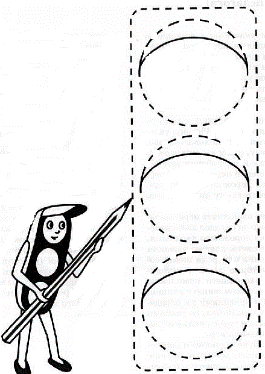 Напиши номера телефонов куда нужно звонить в случаях нарисованных ситуациях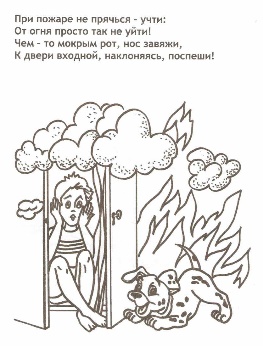 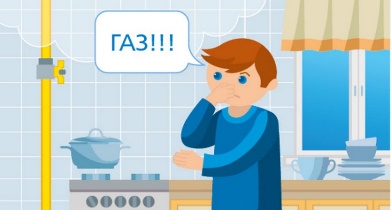 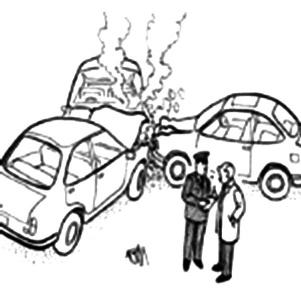 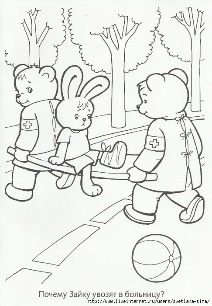 Математический диктант (выполнить под диктовку взрослого)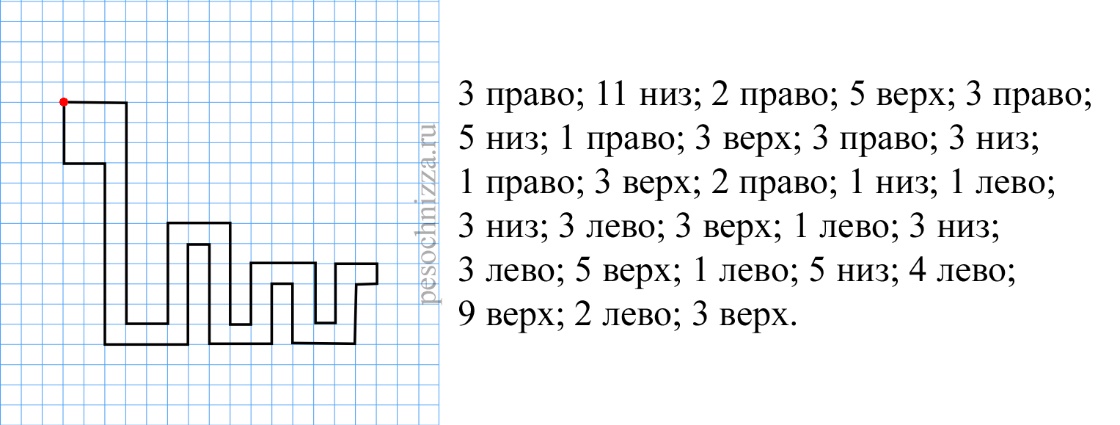 Математический диктант(дети выполняют самостоятельно)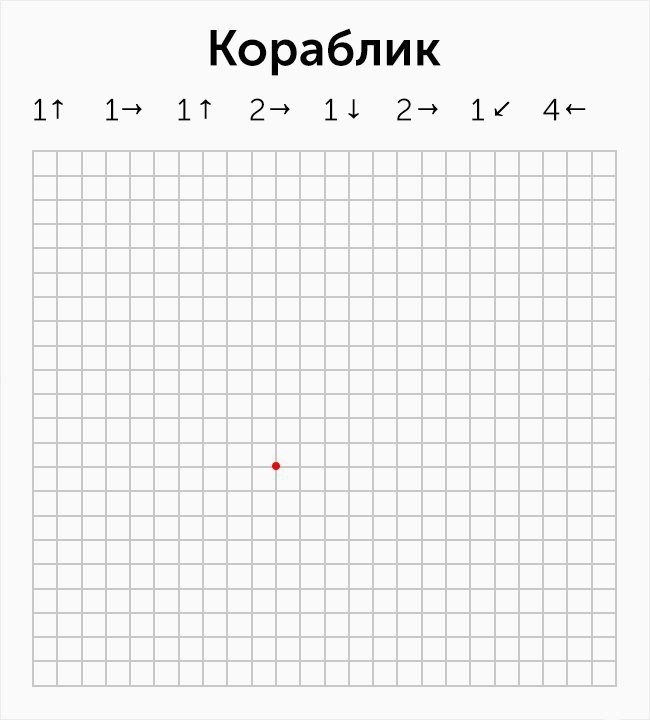 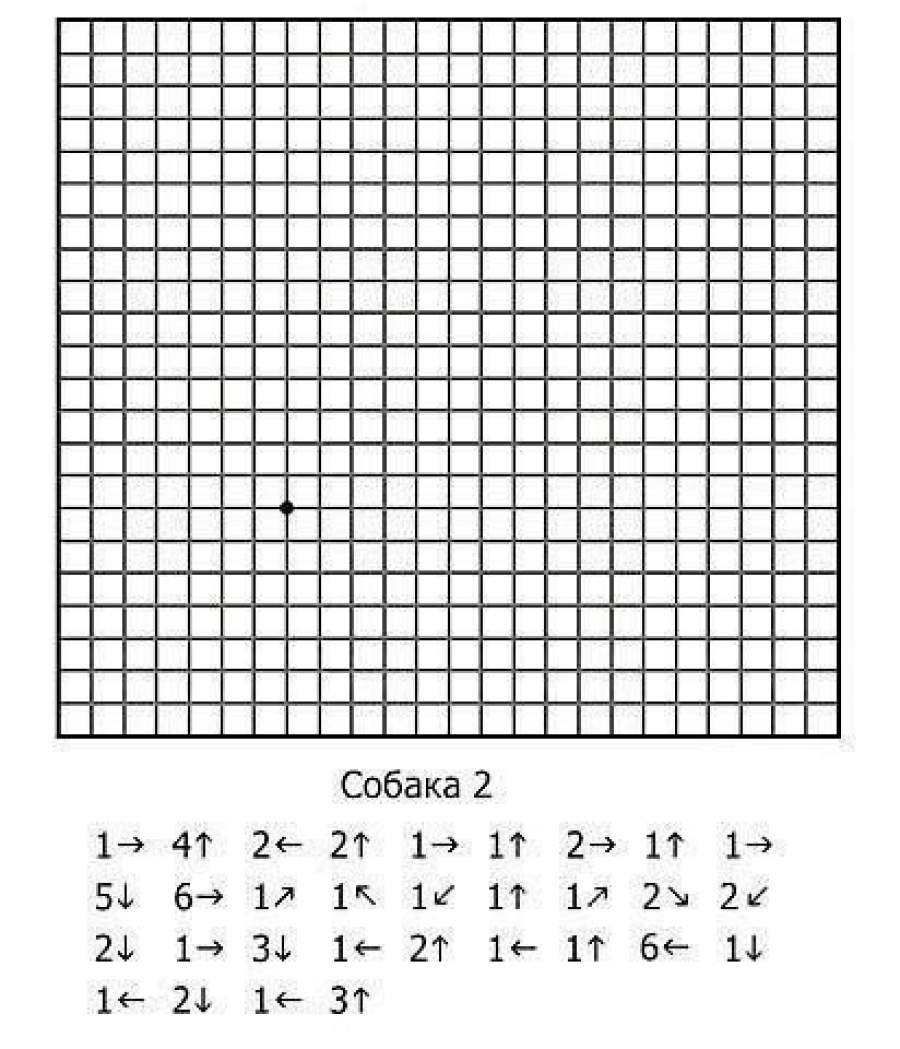 Выполни по образцу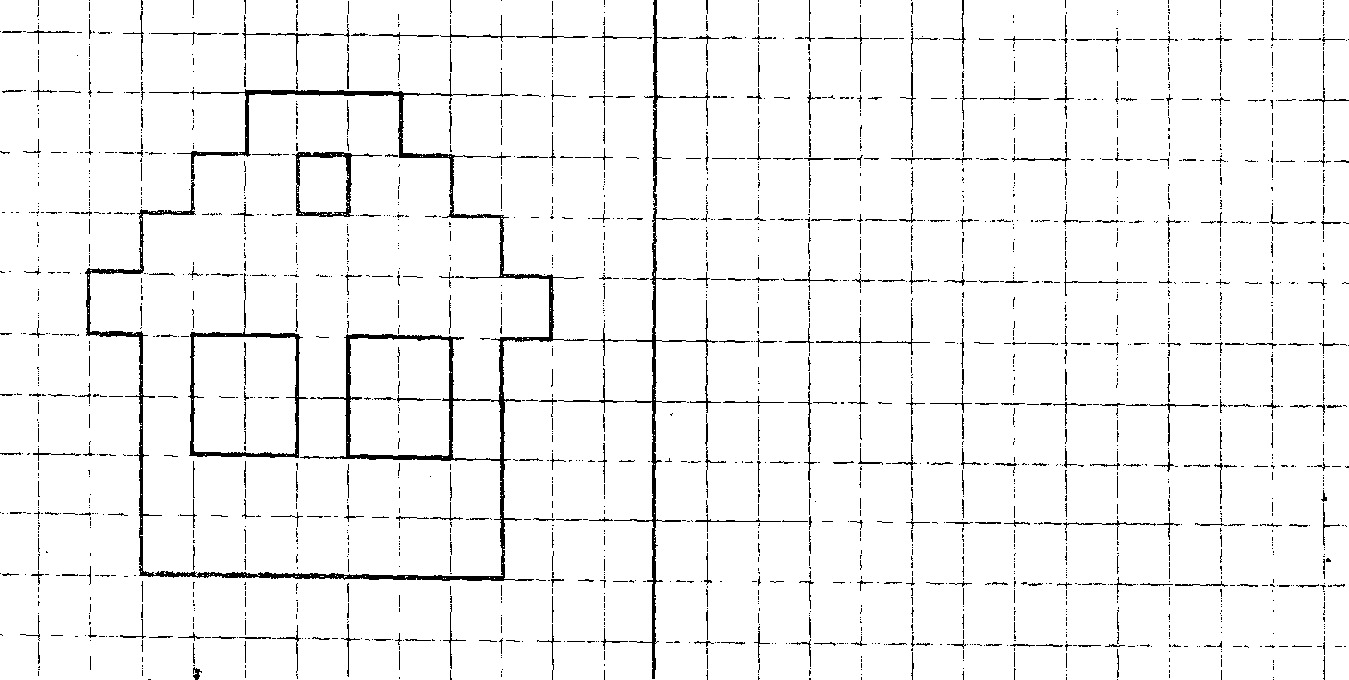 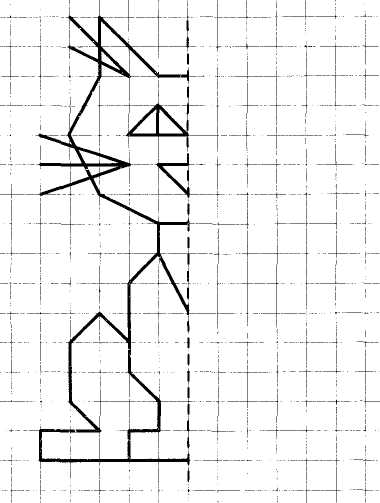 Разбей фигуры на все возможные группы, используя цветные карандаши(подсказка для взрослого: по форме, цвету, размеру, углам и их отсутствия)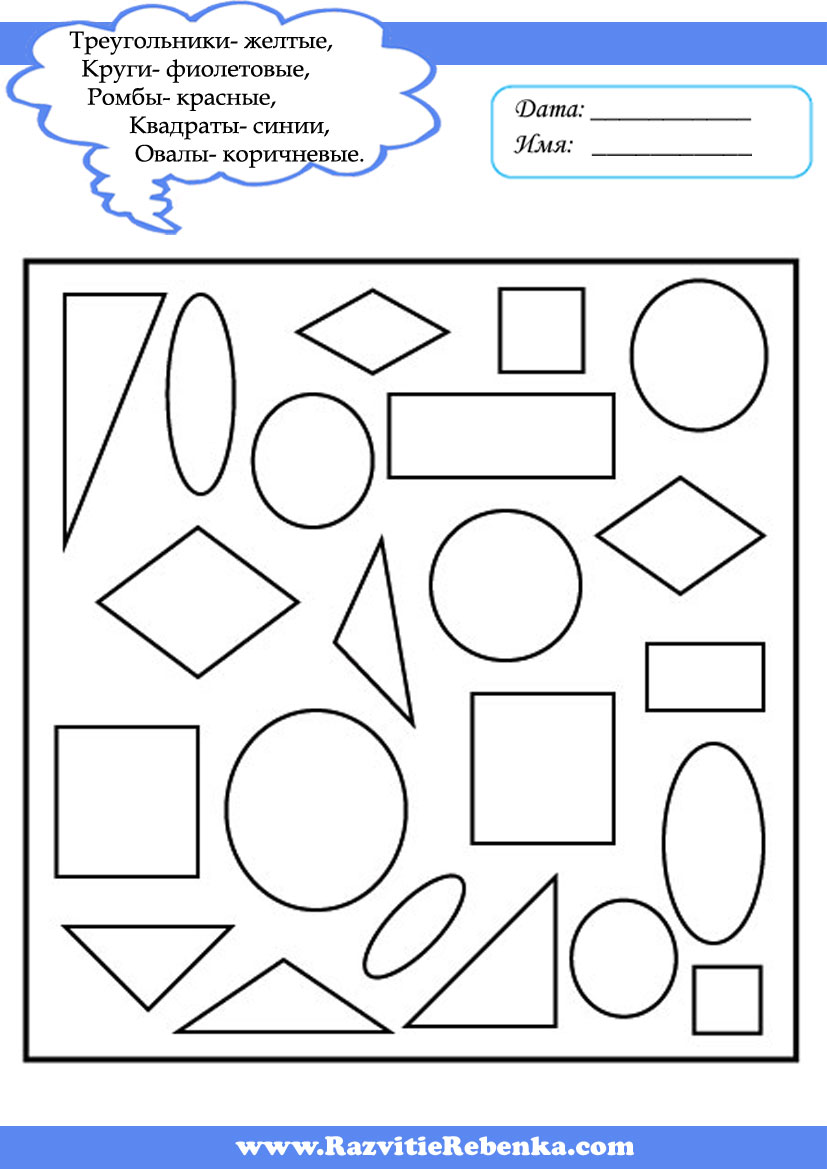 Красным цветом закрась первый и седьмой кружок, синим цветом кружок за вторым и перед пятым7.  Подбери к словам схемыКошка	Собака	СлонМатематический диктант-Нарисуйте на первой линейке столько же кругов- Нарисуйте на второй линейке треугольников на один больше, чем кругов -Нарисуйте на третьей линейке квадратов на два меньше, чем кругов- Подчеркните шестой треугольник-Закрасьте второй квадрат